Relatório Intermédio  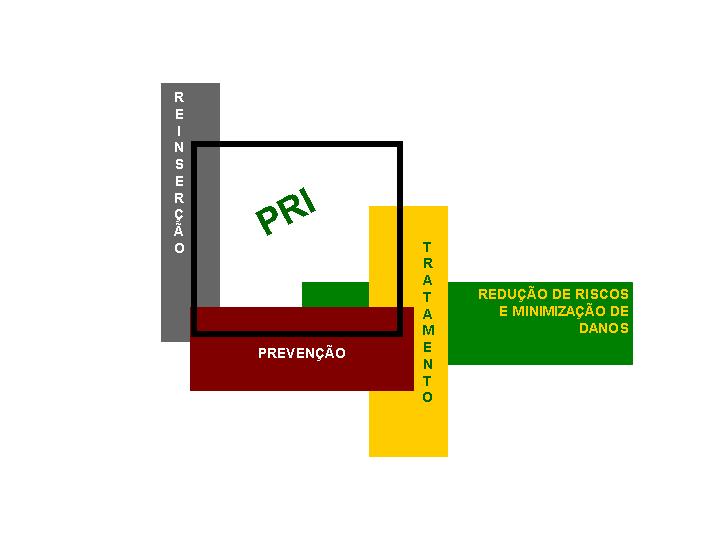 Eixo do TratamentoCRI: Lisboa OrientalPRI: PRI do Território do Concelho de Vila Franca de Xira 	Projecto: Núcleos de Atendimento a Toxicodependentes do Concelho de Vila Franca de XiraEntidade Promotora: Associação para a Promoção da Saúde e Desenvolvimento ComunitárioPeríodo a que se refere o relatório: 1/Novembro/2017 a 31/Outubro/2018NOTA: Só é necessário preencher os campos de A.1 a A.4 caso existam mudanças à informação apresentada no Formulário de Candidatura.B.2 BREVE CARACTERIZAÇÃO DO FUNCIONAMENTO DO PROJECTO (DESCREVER O FUNCIONAMENTO DO PROJECTO DEFININDO E CARACTERIZANDO A INTERVENÇÃO REALIZADA)Identifique e caracterize relativamente aos seguintes aspectos as acções desenvolvidas até ao momento, totalmente ou parcialmente, isto é, com todas as actividades concluídas ou com algumas actividades em curso.:B.4.2 Pedidos de alteração à proposta técnica aprovada pelo idt (Delegação Regional)*Despacho dado na própria proposta. Entidade recebeu cópia da proposta com despacho. NOTA: Só é necessário preencher os campos de B.5 a B.7 caso existam mudanças à informação apresentada no Formulário de Candidatura.A – NAT de Alverca do RibatejoC – NAT de Vila Franca de XiraB – NAT Benavente*Inclui realização de Reuniões de Equipa e Supervisão no ET de Xabregas / NAT de AlvercaOPULAÇÃO ALVO FINAL PR – Previsto e realizado; PNR – Previsto mas não realizado; NPR – Não previsto mas realizado; * Assinalar a opção adequada. Deve ser considerada população-alvo estratégica sempre que, no âmbito do projecto, tenha existido ou esteja prevista a intervenção dessa população junto da população-alvo final. B.13.1 Se a execução foi diferente do previsto , justifique os desvios:Identifique e explicite a calendarização de cada acção, identificando os meses em que foram realizadas e, caso se justifique, poderá decompor cada mês em quatro semanas. 1º Ano do Projecto2º Ano do ProjectoCaso a execução das acções tenha sofrido alterações face ao inicialmente previsto, apresente também o cronograma para o 2.º ano de execução.  Identificar todos os elementos envolvidos na intervençãoB.15.1 Caso se verifiquem alterações ao previsto , justifique os desviosTendo em conta os objectivos, indicadores e instrumentos definidos, preencha a seguinte grelha e, sempre que possível, identifique os resultados atingidos até ao momento.B.17.6 – Considerando os resultados referidos no campo B17.3 faça uma reflexão sobre as principais mudanças ocorridas junto da população alvo quanto:Se sim, indique quais os grupos e os seus contributos para o planeamento das acções:Se sim, indique quais foram esses elementos, quais as metodologias utilizadas e os seus contributos:D1 – Considerando o primeiro ano de execução do projecto, indique os principais: Utilizar Formulário_Relatorio_Parecer_Financeiro_PRI_2008.xlsComponente TécnicaA – IdentificaçãoA.1- Identificação da Entidade PromotoraMoradaRua de São Romão, Centro Cultural do Bom Sucesso, sala1 – Bom SucessoCódigo Postal         2615 - 301              LocalidadeAlverca do RibatejoDistritoLisboaConcelhoVila Franca de XiraFreguesiaVila Franca de XiraTelefone969800056FaxE-mailapsdc.associacao@gmail.comA.1.1 – Natureza Jurídica da EntidadeIPSS  N.º de Registo:Pessoa Colectiva de Direito CanónicoOrganização Não GovernamentalOutraQual: Associação Sem Fins Lucrativos, apartidária, laica e dotada de personalidade jurídica, autonomia administrativa, patrimonial e financeira.Data de Início de Actividade:20.Fevereiro.2003Data de Constituição:20.Fevereiro.2003Actividade PrincipalConcepção e Desenvolvimento de Programas, Metodologias e Instrumentos de Intervenção e Formação; Promoção da Formação de Técnicos e Actores Sociais; Promoção de Acções que conduzam à diminuição de incidência de factores de riscos nas áreas de saúde mental, toxicodependência, exclusão social e outras.Actividade SecundáriaDesenvolvimento de estudos/investigações nas áreas da intervenção comunitária, saúde e educação. Acompanhamento e avaliação de projectos de intervenção.N.I.P.C. 506332063Código Rep. Finanças 3573 VFX2A.2- Responsável da entidade promotora pelo projecto NomeTânia Gigante GomesCargoPresidente da DirecçãoTelefone916252726FaxE-mailapsdc.associacao@gmail.comA.3- Coordenação/direcção técnica do projecto NomeTânia Gigante GomesHabilitações Lit.Licenciatura em Psicologia ClínicaTelef./ Telemóvel916252726FaxE-mailt_gomes88@hotmail.comA.3.1 – Funções que desempenha na instituição. Indique:DirigenteMonitorTécnico com Função de ChefiaXFormadorTécnico qualificado/superiorOutraA.3.2 – Vínculo face à Instituição. Indique:Destacado da instituição para o projectoCedido ou requisitado de outra entidadeContratado propositadamente para o projectoXVoluntárioOutro. Qual?A.4- Estruturas/programas na área da toxicodependência que a entidade promotora desenvolve Prevenção em Meio FamiliarPrevenção em Meio EscolarPrevenção em Meio DesportivoPrevenção em Meio UniversitárioPrevenção em Meio LaboralPrevenção em Meio PrisionalGabinete de ApoioEspaço Móvel de Prevenção de Doenças InfecciosasPonto de Contacto e InformaçãoXEquipa de Intervenção Social    Centro de AcolhimentoCentro de AbrigoUnidade de DesabituaçãoComunidade TerapêuticaCentro de DiaApartamento de ReinserçãoPrograma VIDA-EmpregoPrograma Troca de SeringasPrograma Substituição BLEIntervenção em Contextos RecreativosUNIVAComunidade de InserçãoEquipa de RuaClube de EmpregoCentro de Consultas XPrograma de administração de agonista opiáceo XOutra. Qual:_______________              Outra. Qual:________________                Outra. Qual:________________                B – Execução do ProjectoB.1 INDIQUE A DATA DE INÍCIO DA INTERVENÇÃO E NÃO A DATA DE ASSINATURA DO CONTRATO:Início Efectivo1/11/2017Fim Previsto 31/10/2019Duração do Projecto: 24MesesEnglobado no Plano Integrado de Prevenção à Toxicodependência do Concelho de Vila Fraca de Xira, a estrutura de tratamento é composta por dois Núcleos de Atendimento a Toxicodependentes (NAT) situados em Alverca do Ribatejo e na Castanheira do Ribatejo.Esta estrutura funciona em parceria com instituições e recursos locais que podem complementar o trabalho de tratamento e reintegração nas suas várias valências – serviços de saúde especializados e serviços de reinserção social e profissional (Centros de Saúde, Hospitais, Farmácias, Centro de Diagnóstico Pneumológico, Segurança Social, Instituto de Emprego e Formação Profissional, Comissão de Dissuasão para a Toxicodependência e Projecto Vida-Emprego) e com o, actualmente designado, CRI Oriental de Lisboa. A criação desta estrutura tem facilitado o acesso da população toxicodependente ao tratamento e reinserção, constituindo-se como uma resposta mais adaptada às necessidades específicas desta população alvo.Nos NAT o trabalho desenvolvido tem várias dimensões, que se podem englobar, de modo resumido, em três categorias:- no âmbito da Saúde Pública, incidindo no rastreio de doenças infecto-contagiosas. O rastreio da Tuberculose realizado a todos os utentes que iniciam um processo de tratamento e o rastreio do VIH, implica um trabalho de motivação para os cuidados de saúde e de remoção das resistências do doente associadas ao rastreio e tratamento destas doenças, realizando-se paralelamente um trabalho de prevenção de comportamentos de risco. São igualmente rastreadas as hepatites víricas, sendo os doentes encaminhados para a consulta de especialidade.- no âmbito da Saúde Mental: na dimensão do acompanhamento psicológico e psicoterapêutico, área privilegiada no trabalho da equipa, e na dimensão de sensibilização para temáticas associadas. Na primeira dimensão trabalha-se no sentido da identificação e elaboração/reparação dos traços e funcionamentos psicopatológicos subjacentes ao comportamento aditivo. Este é um processo lento e fundamentado numa desconstrução e reconstrução de mecanismos de funcionamento e adaptação adquiridos ao longo da vida do doente. Na segunda dimensão, as iniciativas são desenvolvidas de acordo com as solicitações da comunidade e dos parceiros, e por outro lado, são integradas nas várias acções diárias do trabalho da equipa (nomeadamente nas temáticas ligadas à parentalidade).- no âmbito da Reinserção Socio-Profissional, incidindo no desenvolvimento de competências necessárias à empregabilidade, assim como no acompanhamento social dos utentes em articulação com as respostas ao nível do Emprego e Formação Profissional.B3- OBJECTIVOSB3.1 – Objectivos Gerais (Especificar os objectivos definidos no formulário de candidatura)B3.2 – Objectivos Específicos(Especificar os objectivos definidos no formulário de candidatura)B3.3 - Em que medida os objectivos estão a ser alcançados?(1 corresponde ao grau mínimo e 5 ao grau máximo)B3.3 - Em que medida os objectivos estão a ser alcançados?(1 corresponde ao grau mínimo e 5 ao grau máximo)B3.3 - Em que medida os objectivos estão a ser alcançados?(1 corresponde ao grau mínimo e 5 ao grau máximo)B3.3 - Em que medida os objectivos estão a ser alcançados?(1 corresponde ao grau mínimo e 5 ao grau máximo)B3.3 - Em que medida os objectivos estão a ser alcançados?(1 corresponde ao grau mínimo e 5 ao grau máximo)B3.3 - Em que medida os objectivos estão a ser alcançados?(1 corresponde ao grau mínimo e 5 ao grau máximo)B3.1 – Objectivos Gerais (Especificar os objectivos definidos no formulário de candidatura)B3.2 – Objectivos Específicos(Especificar os objectivos definidos no formulário de candidatura)12345Fundamentação1. Promover o Tratamento Ambulatório de indivíduos dependentes de substâncias psicoactivas ilícitas e com dependência/abuso crónico de álcool1.1. Garantir o Acolhimento e Caracterização dos UtentesXForam realizados acolhimentos e respectiva caracterização a todos os utentes que se dirigiram aos NAT.Mais se acrescenta que os NAT não têm lista de espera: todos os pedidos foram acolhidos e a resposta é dada com brevidade (o intervalo de tempo médio entre o acolhimento e a primeira consulta é inferior a uma semana).1. Promover o Tratamento Ambulatório de indivíduos dependentes de substâncias psicoactivas ilícitas e com dependência/abuso crónico de álcool1.2. Garantir o Rastreio de doenças infecto-contagiosas: Tuberculose, VIH e Hepatites de todos os utentesXTodos os utentes inscritos nos NAT realizam rastreios e análises de rotina (articulação com Centros de Saúde; ET de Xabregas, CDP e Hospitais)1. Promover o Tratamento Ambulatório de indivíduos dependentes de substâncias psicoactivas ilícitas e com dependência/abuso crónico de álcool1.3. Garantir o Apoio Médico a todos os utentes (articulação com os Centros de Saúde do Concelho)XTodos os utentes têm acesso a apoio médico quando necessário, o qual é assegurado pelos Médicos de Família dos Centros de Saúde do Concelho de Vila Franca de Xira.1. Promover o Tratamento Ambulatório de indivíduos dependentes de substâncias psicoactivas ilícitas e com dependência/abuso crónico de álcool1.4. Garantir a Integração do Acompanhamento Psicológico de 350 utentes pelo período de execução do projecto tendo em vista a redução de consumos em 75% e a abstinência de consumos em 25%xO número de utentes acompanhados em continuidade até 31 de Outubro de 2018 supera o valor estimado para o período de execução do projecto (1214 utentes em continuidade).A redução de consumos está ao nível dos 80% e a abstinência ao nível de 40%.1. Promover o Tratamento Ambulatório de indivíduos dependentes de substâncias psicoactivas ilícitas e com dependência/abuso crónico de álcool1.5.Promover o melhoramento das relações interpessoais, da autonomia, da responsabilização, do auto-controlo dos utentes em acompanhamento psicológicoXA taxa de adesão às consultas de Psicologia é de 81%.O acompanhamento psicoterapêutico revelou-se essencial nas mudanças verificadas nas diferentes dimensões do funcionamento psicológico dos utentes.1. Promover o Tratamento Ambulatório de indivíduos dependentes de substâncias psicoactivas ilícitas e com dependência/abuso crónico de álcool1.6.Promover as respostas médico-farmacológicas : Manutenção do Programa de administração de Agonista Opiáceo (PAAO), Programa de antagonista e Desabituação Física a 350 utentes, tendo em vista a redução dos consumos em 75% e a abstinência em 25%XO número de utentes integrados nos programas de respostas médico- farmacológicas, ao longo do 1º ano de projecto: 249 utentes em PAAO; 55 em programa de agonista e 12 internamentos para desabituação. A redução de consumos está ao nível dos 80% e a abstinência ao nível de 40%.A assiduidade dos utentes nos programas é de 90%.1. Promover o Tratamento Ambulatório de indivíduos dependentes de substâncias psicoactivas ilícitas e com dependência/abuso crónico de álcool 1.7. Garantir o Apoio Médico/Psiquiátrico a todos os utentes que necessitem, tendo em vista a estabilização /diminuição das patologias do foro psiquiátrico em 75% dos utentes em acompanhamento continuadoXTodos os utentes que necessitem têm acesso a apoio médico psiquiátrico quando necessário, o qual é assegurado Dr. Nuno Silva Miguel, Médico Psiquiatra dos NAT e poderão também recorrer a consultas com o Dr. Rodrigo Sousa Coutinho, Médico Psiquiatra da ET de Xabregas e excepcionalmente por outros Psiquiatras da Equipa.É de referir que ao longo do projecto foram acompanhados com regularidade na consulta de Psiquiatria de Xabregas 101 utentes e realizadas 189 consultas de Psiquiatria.A assiduidade às consultas de Psiquiatria é de 80%. 1. Promover o Tratamento Ambulatório de indivíduos dependentes de substâncias psicoactivas ilícitas e com dependência/abuso crónico de álcool1.8.Promover o acompanhamento integrado, tendo em consideração a rede de referenciação/articulação no âmbito dos comportamentos aditivos e das dependências, envolvendo os diferentes serviços de saúde do ACES do Estuário do Tejo, o Serviço de Psiquiatria do Hospital de Vila Franca de Xira, Unidade de Alcoologia e Serviços Sociais, no sentido de garantir o internamento de utentes em acompanhamento para desabituação da dependência/abuso de álcoolxEste trabalho tem sido desenvolvido ao nível do acompanhamento integrado realizado pelo serviço de psicologia e do serviço social.Tem sido assegurado o encaminhamento e internamento de todos os utentes que dele necessitem, contudo deverá ser realizado um trabalho mais efectivo entre todos os serviços de saúde de modo a tornar mais célere todo este processo.1. Promover o Tratamento Ambulatório de indivíduos dependentes de substâncias psicoactivas ilícitas e com dependência/abuso crónico de álcool1.9. Articular e Encaminhar com os Hospitais, nomeadamente consulta de infecciologia, e/ou outras estruturas, com vista a dar seguimento terapêutico aos utentes que dele necessitemXOs NAT articulam com os seguintes hospitais: Hospital VFX, Hospital de S. José; Hospital dos Capuchos; Hospital de Sta. Maria; Hospital Curry Cabral, Hospital Pulido Valente; Hospital Júlio de Matos e Maternidade Alfredo da Costa. Esta articulação permite o atendimento sempre que necessário, a todos os utentes dos NAT, nas suas várias especialidades e valências. Salienta-se que esta parceria tem permitido uma maior celeridade no atendimento de utentes com problemáticas infecto-contagiosas (com maior expressão na articulação com o Hospital VFX).1. Promover o Tratamento Ambulatório de indivíduos dependentes de substâncias psicoactivas ilícitas e com dependência/abuso crónico de álcool1.10. Promover o Acompanhamento Familiar junto de 70 famílias durante o período de execução do projecto, tendo em vista o melhoramento da dinâmica e funcionamento destas famíliasXForam realizados 210 atendimentos familiares até 31 de Outubro de 2018, abrangendo um total de 60 famílias. A taxa de adesão aos atendimentos familiares é de 92%.Os NAT articularam com os Centros de Saúde do ACES do Estuário do Tejo. Esta articulação procurou atingir as seguintes dimensões: manutenção de seguimento de consultas médicas de rotina, encaminhamentos para tratamentos específicos de cuidados de saúde, articulação/transferência de utentes em programa de substituição com metadona; saúde materno infantil; planeamento familiar.Desenvolve-se igualmente uma articulação com o Hospital de Vila Franca de Xira, Hospital de S. José; Hospital dos Capuchos; Hospital de Sta. Maria; Hospital Curry Cabral, Hospital Pulido Valente; Hospital Júlio de Matos e Maternidade Alfredo da Costa.Esta articulação permite atendimentos sempre que necessário, a todos os utentes dos NAT, nas suas várias especialidades e valências.1.11.Promover o acompanhamento psicossocial às famílias com filhos menores, no que respeita às diferentes problemáticas identificadas (negligencia parental, conflitos familiares, carências económicas, insucesso e/ou abandono escolar, perturbações do desenvolvimento e comportamento desviantesXOs NAT realizam o acompanhamento psicossocial e até psicológico das famílias com filhos menores com a problemática da dependência. Este trabalho é realizado com estreita ligação e articulação com os Centros Comunitários de Arcena; Castanheira do Ribatejo; Póvoa Santa Iria; Povos e Vialonga. Foram acompanhadas 38 famílias.Esta acção é dirigida às famílias com filhos menores, cerca de 44% da população utente dos NAT tem filhos menores, que se encontram em risco no que concerne ao seu percurso de desenvolvimento pela continuada exposição a diferentes problemas familiares (comportamentos aditivos; negligência parental; carência económica; conflitos familiares).A necessidade de intervenção junto destas crianças/jovens e respectivas famílias procurando minimizar o impacto do risco e potenciar os factores protectores é como se sabe fundamental.Esta acção visa assim permanecer em articulação com os recursos da autarquia que intervêm no acompanhamento psicossocial às famílias e no trabalho continuado de intervenção junto das crianças e jovens de risco. (filhos dos utentes dos NAT)Esta acção é centrada no trabalho desempenhado pela Técnica de Serviço Social, o qual visa promover uma reorganização/estabilização da vida social, familiar e profissional dos utentes. O Serviço Social intervém também ao nível do melhoramento da qualidade de vida dos utentes e famílias, da aquisição de competências sociais, da diminuição da exclusão social e pobreza e do melhoramento das relações interpessoais.1.12. Facultar material informativo e preventivo na área da redução de riscos e minimização de danosXEste trabalho tem sido desenvolvido ao nível do acompanhamento individual (apoio psicológico, cuidados de enfermagem) e do serviço social.Ao nível da redução dos comportamentos de risco têm sido distribuídos folhetos informativos e preservativos. E tem sido realizado o devido encaminhamento para linhas de informação sempre que o pedido o justifica.É de realçar que a equipa adquire material proveniente das seguintes instituições e associações: Abraço; APF, etc2. Promover o Acompanhamento Psicossocial dos utentes dos NAT2.1.Promover o apoio social aos utentes e famílias nas problemáticas relacionadas com o funcionamento e dinâmica familiar para todos os que necessitem  XOs NAT asseguram e promovem o apoio social a todos os utentes e famílias que dele necessitem. Foram realizados 407 atendimentos do serviço social até 31 de Outubro de 2018.A taxa de adesão aos atendimentos de serviço social foi de 85%.2. Promover o Acompanhamento Psicossocial dos utentes dos NAT2.2. Articular e Encaminhar com os diferentes parceiros e outros serviços locais e nacionais tendo em vista a solução de diferentes problemáticas identificadas, nomeadamente prestações sociais, documentação, apoio jurídico ou outros para todos os utentes que necessitemXO encaminhamento para os serviços da Segurança Social pretende ajudar o utente mais carenciado economicamente a ter uma forma de iniciar o seu projecto de vida e a inserir-se na sociedade.Nos NAT foram efectuados 89 pedidos para a Segurança Social, existindo utentes com mais do que uma solicitação. O pedido mais frequente é o de Rendimento Social de Inserção encontrando-se os restantes divididos por diferentes prestações sociais (apoios económicos pontuais, ajudas técnicas, isenções, condição de recursos, pensões, subsídio de desemprego, apoio jurídico). Relativamente aos pedidos de isenção das taxas moderadoras requeridos através do Portal da Saúde foram assegurados a todos os utentes e familiares que dele necessitaram. Todos os utentes dos NAT têm usufruído da articulação com os parceiros locais, dos quais se destacam os seguintes: E.T. Xabregas (CRI Oriental/IDT); Hospital Vila Franca de Xira; Centros de Saúde do Concelho; Câmara Municipal de VFX ; Câmara Municipal de Benavente; Centro de Emprego de VFX; Direcção Geral de Reinserção social; Fundação CEBI; Farmácias do Concelho; C.P.C.J.; Segurança Social; Tribunal de Vila Franca de Xira; Centro de Formação VFX; Centros Comunitários do Concelho; Caritas de Vila Franca de Xira; IPSS e Associações locais.É importante referir que a articulação também é feita com outros parceiros fora do concelho de Vila Franca de Xira entre os quais, a Associação Nacional de Farmácias; Comissão da Luta contra a Sida; Emergência Social; Comunidades Terapêuticas protocoladas com o IDT; Abraço; Outros Hospitais; Comissão para a Dissuasão da Toxicodependência; GAT Oriental/PIPT LX; Outros E.T.; Banco Alimentar; Banco de Bens Doados.2. Promover o Acompanhamento Psicossocial dos utentes dos NAT2.3. Articular e Encaminhar com Centro de Emprego, Centro de Formação, Empresas de Inserção e Programa Vida-Emprego tendo em vista a inserção de no mínimo 25% dos utentes desempregados nas áreas do emprego e formação profissionalXA articulação com o Centro de Formação de Alverca e com os Gabinetes de Inserção do Instituto de Emprego e Formação Profissional, a funcionar nas Juntas de Freguesia, tem possibilitado ao utente o encaminhamento para respostas de formação e emprego, ao nível do trabalho e formação profissional, e ao nível da educação com respostas/programas educacionais.Todos os utentes que reúnem condições para ingressar no emprego e/ou na formação foram devidamente encaminhados.Os resultados foram: de um total de 201 utentes desempregados inscritos nos NAT, 49 foram integrados na área da formação profissional e em cursos RVCC e cursos de alfabetização. E  38 utentes foram integrados na área profissional (alguns em regime de trabalho precário).2. Promover o Acompanhamento Psicossocial dos utentes dos NAT2.4. Facultar informação no âmbito da Inserção Socioprofissional (ofertas de emprego e formação, elaboração de c.v., preparação de entrevistas de emprego) aos utentes que dela necessitemXÉ disponibilizada informação a qual é acessível e dirigida aos pedidos mais específicos dos utentes.  Assim como a elaboração de c.v. de todos os utentes que o solicitam.2. Promover o Acompanhamento Psicossocial dos utentes dos NAT 2.5. Promover o acompanhamento psicossocial às famílias com filhos menores, no que respeita às diferentes problemáticas identificadas (negligencia parental, conflitos familiares, carências económicas, insucesso e/ou abandono escolar, perturbações do desenvolvimento e comportamento desviantes)XOs NAT realizam o acompanhamento psicossocial e até psicológico das famílias com filhos menores com a problemática da dependência. Este trabalho é realizado com estreita ligação e articulação com os Centros Comunitários de Arcena; Castanheira do Ribatejo; Póvoa Santa Iria; Povos e Vialonga. Foram acompanhadas 38 famílias.Esta acção é dirigida às famílias com filhos menores, cerca de 44% da população utente dos NAT tem filhos menores, que se encontram em risco no que concerne ao seu percurso de desenvolvimento pela continuada exposição a diferentes problemas familiares (comportamentos aditivos; negligência parental; carência económica; conflitos familiares).A necessidade de intervenção junto destas crianças/jovens e respectivas famílias procurando minimizar o impacto do risco e potenciar os factores protectores é como se sabe fundamental.Esta acção visa assim permanecer em articulação com os recursos da autarquia que intervêm no acompanhamento psicossocial às famílias e no trabalho continuado de intervenção junto das crianças e jovens de risco. (filhos dos utentes dos NAT)2. Promover o Acompanhamento Psicossocial dos utentes dos NAT2.6. Facultar material informativo e preventivo na área da redução de riscos e minimização de danosXEste trabalho tem sido desenvolvido ao nível do acompanhamento individual (apoio psicológico, cuidados de enfermagem) e do serviço social.Ao nível da redução dos comportamentos de risco têm sido distribuídos folhetos informativos e preservativos. E tem sido realizado o devido encaminhamento para linhas de informação sempre que o pedido o justifica.É de realçar que a equipa adquire material proveniente das seguintes instituições e associações: Abraço; APF, etcB.3.4 Tendo em conta o 1º ano de execução do projecto e as perpectivas para o 2º ano de execução considera que estão reunidas as condições para os objectivos definidos serem totalmente atingidos até ao final do projecto?SimXParcialmente                Não                Fundamentação:Os objectivos propostos foram alcançados quase na sua totalidade o que sustenta que foram reunidas as condições necessárias para garantir um bom funcionamento até ao final do projecto. É de realçar que todo o trabalho desenvolvido é realizado em estreita parceria com os parceiros locais, entre os quais se destacam: ACES de Vila Franca de Xira; Câmara Municipal de Benavente; Segurança Social de Vila Franca de Xira e de Benavente; Hospital de Vila Franca de Xira; Direcção Geral de Reinserção de Vila Franca de Xira; Centros Comunitários de Vila Franca de Xira e Centro de Emprego e Formação Profissional de Vila Franca de Xira. B4- ACÇÕESB4- ACÇÕESN.ºDescrição(apresente um resumo dos conteúdos da acção)DuraçãoDuraçãoHorasLocaisMetodologias(identifique os principais métodos e técnicas utilizados na acção, até ao momento)Objectivo(s) Específico(s) correspondente(s)(conforme campo B3.2)N.ºDescrição(apresente um resumo dos conteúdos da acção)InicioFimHorasLocaisMetodologias(identifique os principais métodos e técnicas utilizados na acção, até ao momento)Objectivo(s) Específico(s) correspondente(s)(conforme campo B3.2)1Acolhimento Psicossocial da população dependente de substâncias psicoactivas ilícitas e com dependência/abuso crónico de álcool, e respectivas famílias1Novembro201731Outubro20196720hNAT Alverca do RibatejoNAT Vila Franca de Xira*Consulta descentralizada em Benavente e Samora Correia- Recepção dos utentes- Triagem- Preenchimento do processo/ficha de acolhimento- Encaminhamento dos utentes e famílias- Encaminhamento para o Médico de Família (rastreios clínicos)- Marcação de consultas- Informação sobre as alternativas de tratamento- Informação sobre as regras e funcionamento do serviço- Prestação de informações e apoios diversos na área da redução de riscos e minimização de danos, da rede de recursos  locais, etc1.1; 1.2.; 1.3.; 1.12.2Acompanhamento Psicológico da população dependente de substâncias psicoactivas ilícitas e com dependência/abuso crónico de álcool, e respectivas famílias1Novembro201731Outubro201912000hNAT Alverca do RibatejoNAT Vila Franca de Xira*Consulta descentralizada em Benavente e Samora Correia- Consultas de Apoio Psicológico- Atendimentos Familiares- Consultas de Terapia Familiar- Articulação e encaminhamentos com: CDP; Farmácias; DGRS; CPCJ; Hospitais; Bombeiros; PSP; GNR; Centros Sociais e   Centros de Dia; Maternidades; Comunidades Terapêuticas; Unidades de Desabituação; Centros de Abrigo e de Acolhimento- Rastreio de doenças infecto-contagiosas- Articulações e Encaminhamentos para tratamento especializados- Prestação de informações e apoios diversos na área da redução de riscos e minimização de danos, da rede de recursos locais, etc1.2.; 1.3.; 1.4. ; 1.5. ; 1.6. ; 1.7. ;  1.8. ; 1.9. ; 1.10. ; 1.11.; 1.12.3Acompanhamento Social da população dependente de substâncias psicoactivas ilícitas e com dependência/abuso crónico de álcool, e respectivas famílias1Novembro201731Outubro20193120hNAT Alverca do RibatejoNAT Vila Franca de Xira*Consulta descentralizada em Benavente e Samora Correia- Atendimentos de Serviço Social- Atendimentos Familiares- Acompanhamentos sócio-profissionais- Articulação e encaminhamentos com: Segurança Social; Estruturas de emergência social; IEFP; Centro de Emprego; Centro  de formação Profissional; Programa Vida-Emprego; Centros Sociais e Centros de Dia; Maternidades; Comunidades   Terapêuticas; Unidades de desabituação; Centros de Abrigo e de Acolhimento- Visitas domiciliárias- Gestão/Organização do Banco de Roupa- Prestação de informações e apoios diversos na área da redução de riscos e minimização de danos, da rede de recursoslocais, etc2.1. ; 2.2. ; 2.3.; 2.4.; 2.5. ; 2.64Programas de Tratamento dirigidos à população dependente de substâncias psicoactivas ilícitas e com dependência/abuso crónico de álcool1Novembro201731Outubro20193008hNAT Alverca do RibatejoNAT Vila Franca de Xira*Consulta descentralizada em Benavente e Samora Correia- Administração diária/semanal de Metadona garantidas pela equipa de enfermagem do projecto no Núcleo de Atendimento a Toxicodependentes de Alverca- Análises de detecção de consumos garantidas pela equipa de enfermagem e pelos Terapeutas- Follow-up do cumprimento da Terapêutica garantida pela equipa de enfermagem do projecto e pelos terapeutas- Consultas de Psiquiatria e Reavaliações clínicas garantidas pelo Psiquiatra dos Núcleos de Atendimentos a Toxicodependentes- Articulação com a ET de Xabregas e com Centros de Saúde do ACES do Estuário do Tejo- Serviço de Terapias Medicamentosas1.6 ; 1.7.; 1.8. ; 1.9.5Coordenação e Organização do Trabalho e funcionamento da Equipa dos NAT1Novembro201731Outubro2019576hNAT Alverca do RibatejoNAT Vila Franca de XiraET Xabregas- Reuniões de Equipa semanais (planificação e avaliação das actividades, organização do funcionamento da equipa, aferição    de necessidades e novas estratégias de intervenção)- Supervisão Clínica (exposição e discussão de casos clínicos) - Preenchimento dos processos Clínicos- Reuniões de articulação com os parceiros- Preenchimento das fichas de indicadores mensais- Elaboração dos relatórios técnicos e financeiros de avaliação intermédia e final1.3 . ; 1.4.; 1.6. ; 1.8.; 1.9.; 1.11.; 2.2.;  2.5.6Acompanhamento Psicossocial a famílias com filhos menores1Novembro201731Outubro2019240hNAT Alverca do RibatejoNAT Vila Franca de Xira-Diagnóstico das crianças e jovens em risco-Encaminhamento para os Técnicos de referência da autarquia disponibilizados para este acompanhamento-Acompanhamento psicossocial e psicológico das crianças e jovens e respectivas famílias -Articulação com as escolas; C.P.C.J. e outras entidades intervenientes-Reuniões de articulação entre a autarquia, os NAT e as estruturas locais (Centros Comunitários do Concelho de Vila Franca de Xira)1.1. ; 1.4. ; 1.5.; 1.10.; 2.1.; 2.2.; 2.5.B.4.1 Se a execução das acções foi diferente do previsto em sede de candidatura, justifique os desviosAo longo do primeiro ano do Projecto a execução das acções foi realizada quase na sua totalidade, no entanto algumas das acções deverão ser consolidadas e atingidas no decorrer do segundo ano do projecto.Tipo de pedido de alteraçãoN.º doc.DataResposta ao pedidoN.º doc.DataDataAlteração de RubricaAlteração de RubricaNAT 14.Novembro.2018Favorável*14.Novembro.2018Recursos Humanos ( Substituição de Psicóloga em Licença de Maternidade)NAT 14.Julho.2017Favorável*16.Julho.2014B.4.3 Houve produção de algum tipo de material de apoio ao projecto? SimNão                XSe sim, especifique:(anexar um exemplar ao Relatório)Se sim, especifique:(anexar um exemplar ao Relatório)Tipo de Material produzidoN.º de exemplaresB5- LOCAIS GEOGRÁFICOS DE INTERVENÇÃOConcelhosVila Franca de XiraBenavente (Consulta descentralizada em Benavente e Samora Correia)Alenquer; Arruda dos Vinhos; Azambuja e Loures (Apoio excepcional a utentes destes concelhos limítrofes)FreguesiasTodas as Freguesias dos ConcelhosBairrosTodos os Bairros dos ConcelhosB6-TIPO DE ZONA ONDE SE DESENVOLVE O PROJECTOZona urbana    XZona suburbanaZona ruralB7- CONTEXTOS DE IMPLEMENTAÇÃOServiços de SaúdexBairro (s) Sócio Economicamente desfavorecido(s)Contexto Judicial ou PrisionalRuaEspaços Nocturnos de LazerMeio FamiliarMeios de Comunicação SocialZona ResidencialEnsino SecundárioEnsino SuperiorContextos recreativosLocais/zonas problemáticas de tráfico e consumoLocais/zonas de prostituiçãoOutro. Qual: _________________________B8- TIPO DE ESTRUTURA DE SUPORTE VeículoGabinete de Atendimento/ApoioFixoXMóvelsimplesda entidade promotoraadaptadode entidades parceirasXOutroB 9- HORÁRIO DE FUNCIONAMENTO DO PROJECTO ManhãTardeNoiteN.º de TécnicosSegunda-feiraA - 10:00 / 13:00C - 10:00 / 13:00A -14:00 /17:00C -14:00 /17:00A -17:00 /20:30C -17:00 /20:008Terça-feiraA - 10:00 / 13:00C - 10:00 / 13:00B -10:00 / 13:00 A -14:00 /17:00C -14:00 /17:00B-14:00 /17:00A -17:00 /20:30C-17:00 /20:008Quarta-feira                          A - 10:00 / 13:00A -14:00 /17:00A -17:00 /20:308Quinta-feiraA - 10:00 / 13:00C - 10:00 / 13:00A -14:00 /17:00C -14:00 /17:00A -17:00 /20:30C -17:00 /20:006       Sexta-feiraA -17:00 /20:301SábadoA -  / 11:001  DomingoB10 – REUNIÕES DE EQUIPA TÉCNICA Periodicidadesemanal4hTipo de reuniãodiscussão de casosXquinzenalcoordenação / gestãoXOutraOutroB11 – SUPERVISÃO DA EQUIPA TÉCNICA Periodicidadesemanal2hTipo de supervisorInternoquinzenalExternoXOutraMistoB12 – Movimento Clínico N.º TotalPopulação AcompanhadaNovos utentes acompanhados129 *99 SI + 30 PLAReentradas 45Utentes acompanhados em continuidade1205Nº total de utentes acompanhados1214PRPNRNPRCuidados de SaúdeNº de utentes alvo de consultas por médico1214*Todos os utentes dos NAT são encaminhados para a consulta com os Médicos de Família.Nº de utentes alvo de consulta por psicólogo1214*Todos os utentes inscritos nos NAT são seguidos na consulta de Psicologia.Nº de utentes alvo de atendimento psicossocial1214*Todos os utentes inscritos nos  NAT são atendidos pelos Técnicos Psicossociais (acolhimento).*174 é o número de  novas admissões e reentradas.Nº de utentes alvo de cuidados de enfermagem249Todos os utentes que estão em Programa de Administração de Agonista Opiáceo (PAAO) aos quais é administrada diariamente Metadona e realizadas análises de detecção de consumo.Nº de utentes alvo de consultas de enfermagem249Todos os Utentes em programa de Metadona são alvo de avaliação pela equipa de enfermagem. A equipa de enfermagem faz uma triagem e posteriormente o devido encaminhamento para os serviços de saúde locais e unidade hospitalar.No entanto, pontualmente são efectuados ensinos a menores, reforço nos cuidados de higiene e verificação do estado de saúde dos utentes e familiares.Nº de utentes que conhecem a sua situação face ao VIH(os testados mais os que já sabiam ser positivos para VIH)1214*Todos os utentes dos NAT fazem análises e como tal são conhecedores da sua situação face ao VIH. *76 é o número de utentes positivos para o VIH.Nº de utentes com toma observada de medicamentos6*Apenas utentes que tomam a medicação com a Metadona.Nº de utentes em Programa de Manutenção com Opióides 249*Utentes provenientes do Concelho de Vila Franca de Xira e colaborações com outras E.T.Nº de utentes vacinados*Não se aplica, uma vez que o gabinete de enfermagem não reúne as condições necessárias para o acto da vacinação. No entanto, é de referir que todos os utentes dos NAT são encaminhados para a consulta com os Médicos de Família.Nº de utentes alvo de outros cuidados de saúde – especifique:*Não se aplica ao projecto. É de realçar que todos os utentes são devidamente encaminhados e acompanhados pelos serviços de saúde local e pelas unidades hospitalares.Nº de consultas médicas*Não se aplica, são efectuados encaminhamentos para as unidades de saúde do concelho e para consultas especializadas em diversos hospitais.Nº de consultas de psicologia2275*Das 2275 consultas de Psicologia realizadas nos NAT, 2065  foram consultas individuais e 210 foram atendimentos familiares.Nº de sessões em grupoNº de atendimentos psicossociais174*Todos os utentes que realizaram acolhimento.Nº de consultas de enfermagem:249*Os actos de enfermagem são centrados no Programa de substituição com Metadona, assim sendo é importante realçar que a maioria dos utentes levam doses domiciliárias/semanais.Outros cuidados de saúde – especifiqueNº de utentes alvo de qualquer encaminhamento1214*Todos os utentes são alvo de encaminhamentos, na sua maioria são encaminhados para mais do que um serviço. Estes encaminhamentos são feitos pela Técnica de Serviço Social, pelas Psicólogas e pelos Enfermeiros. Nº de utentes por tipo de Encaminhamento Hospital – consulta de infecciologia 76*Todos os utentes portadores do HIV são acompanhados em consulta de Infecciologia, estando a ser seguidos nos seguintes hospitais: Hosp. VFX, Hosp. Santa Maria, Hosp. Pulido Valente, Hosp. Egas Moniz e Hosp. Curry CabralHospital outra valência 39As valências consideradas são as seguintes: clínica geral; traumatologia; cirurgia; ortopedia; estomatologia; medicina interna; dermatologia; cirurgia vascular; pediatria; obstetrícia; endocrinologia e urgência.Centro de Saúde1214Todos os utentes dos NAT são encaminhados para a consulta com os Médicos de Família dos centros de saúde da sua área de residência.Centro de Diagnóstico Pneumológico1214Todos os utentes dos NAT são encaminhados para os CDP.Gabinete de Apoio5Encaminhados para o Gabinete Oriental de Lisboa (GAT Oriental) na sua maioria por motivos de indisciplina dos utentes ou porque se encontram em Baixo Limiar.Centro de Acolhimento6Centro de Abrigo3Equipa de Tratamento do IDT, IP 44*Neste grupo estão incluídos utentes transferidos e articulações feitas em período de férias.Unidade de Alcoologia do IDT, IP12*Os utentes foram encaminhados para o CRAS, UTITA e Casa de Saúde do Telhal e UTRA.Unidade de Desabituação11*Todos os utentes foram encaminhados para a unidade das Taipas.Comunidade Terapêutica18Centro Dia2Segurança Social89*Todos os pedidos de prestações sociais ao abrigo da Segurança Social.Outro - especifique104*Todos os pedidos efectuados pelo Serviço Social ao nível de outros apoios, entre os quais: habitação; transportes; isenções; vistas domiciliárias; colaboração com outras equipas de intervenção local, etc.Enquadramento Sócio - profossional Número de utentes empregados871*Alguns destes utentes encontram-se em situação de trabalho precário.Número de utentes a estudar ou                                           em curso de formação profissional.49*Neste grupo estão incluídos utentes que se encontram a frequentar:formações profissionais do I.E.F.P.; ensino superior; programa novas oportunidades e outras formações.SaídasNº de utentes que tiveram alta 3Nº de utentes que saíram por incumprimento0Nº de óbitos2Nº de utentes que saíram devido a detenção3 Nº de utentes que saíram devido a transferência 9Outro EspecifiqueB.12.1 Se a execução das acções foi diferente do previsto , justifique os desviosB 13 Indique quais os grupos abrangidos durante este tempo de execução e o número de indivíduos abrangidos por categoria, tendo por base as fichas de recolha mensal e outros instrumentos elaborados para o efeitoDimensãoTipo de destinatáriosNúmero total de indivíduos previstos em sede de candidaturaN.º total de pessoas abrangidas por sexoIdadesIdadesIdadesIdadesIdadesIdadesIdadesEscolaridadeEscolaridadeEscolaridadeEscolaridadeEscolaridadeEscolaridadeEscolaridadeN.º das acções(conforme campo B4)População alvo final ou estratégica (F/E)*DimensãoTipo de destinatáriosNúmero total de indivíduos previstos em sede de candidaturaN.º total de pessoas abrangidas por sexo<1515-1920-2425-2930-3435-39>=40Não sabe ler nem escreverSabe ler e escrever1º ciclo2º ciclo3º cicloEns. Sec.Curso médio/ superiorIndividualConsumidores em processo de TRATAMENTO350M  -  1007023611061272314591236230339350208391;2;3;4IndividualConsumidores em processo de TRATAMENTO350F -  2070825364455391236230339350208391;2;3;4IndividualFamílias70601;2;3Sistemas SociaisTécnicos da área social20253;6Sistemas SociaisTécnicos de educação/formaçãoSistemas SociaisTécnicos de saúde1501502;3;4Sistemas SociaisEntidades empregadorasSistemas SociaisOutros. Especifique:Direcção Geral de Reinserção Social; CPCJ; Tribunal de Vila Franca de Xira; Centros Comunitários; PSP; GNR; Comissão Luta contra Sida; Instituições de Solidariedade Social; entre outros40402;3;5B14- CRONOGRAMA DE EXECUÇÃO DO PROJECTOAcções/MesesJaneiroFevereiroMarçoAbrilMaioJunhoJulhoAgostoSetembroOutubroNovembroDezembro1XXXXXXXXXXXX2XXXXXXXXXXXX3XXXXXXXXXXXX4XXXXXXXXXXXX5XXXXXXXXXXXXAcções/MesesJaneiroFevereiroMarçoAbrilMaioJunhoJulhoAgostoSetembroOutubroNovembroDezembro1XXXXXXXXXXXX2XXXXXXXXXXXX3XXXXXXXXXXXX4XXXXXXXXXXXX5XXXXXXXXXXXXB15- Identificação da Equipa Técnica NomeHabilitações LiteráriasFunções desempenhadas no projectoData de IntegraçãoData de Saída(caso tenha acontecido)Tempo de afectação ao ProjectoN. das Acções em que participamVínculo ContratualAna Rita GodinhoPsicóloga Clínica2;4;5Carla SampaioPsicóloga Clínica2;4;5Dora LourençoPsicóloga Clínica2;4;5Tânia GomesPsicóloga Clínica2;4;5Elsa CorreiaAssistente Social3;5Nuno MiguelMédico Psiquiatra4Sandra CavacoEnfermeira4;5Zélia FaustinoEnfermeira4;5Ana Paula LuísTécnica Psicossocial1;5Paulo MarcelinoTécnico Psicossocial1;5Ana Cláudia BorralhoPsicóloga Clínica2;4;5Luís LacerdaTécnico Oficial de ContasNão se aplicaA Equipa dos NAT sofreu uma alteração, uma vez que a Psicóloga Ana Rita Godinho esteve de licença de maternidade e foi substituída pela Psicóloga Ana Cláudia Borralho durante o período de licença (4 meses). Mais se informa que a Psicóloga Ana Borralho integrou a equipa no dia 9 de Outubro de 2017, data anterior ao início do projecto. B16- AvaliaçãoB16.1 – Tipo de avaliação (Indique quais os modelos de avaliação utilizados)B16.2 – Tipo de avaliador(indique qual o tipo de avaliador do projecto)Avaliação de Planeamento do projecto      SimXNãoAvaliador InternoXAvaliador ExternoIndique o nome da(s) instituição(ões):Avaliação do ProcessoSimXNãoAvaliador InternoXAvaliador ExternoIndique o nome da(s) instituição(ões):Avaliação dos ResultadosSimXNãoAvaliador InternoXAvaliador ExternoIndique o nome da(s) instituição(ões):B17- INDICADORES, INSTRUMENTOS E RESULTADOSB17.1 – Objectivos Específicos(de acordo com o campo B3.2) B17.2 – Indicadores utilizadosB17.2 – Indicadores utilizadosB17.2 – Indicadores utilizadosB17. 3 – Resultados alcançadosB17.4 – Instrumentos utilizadosB17.5 – Recursos Humanos envolvidos na avaliação do projectoB17.1 – Objectivos Específicos(de acordo com o campo B3.2) ProcessoProcessoResultadosB17. 3 – Resultados alcançadosB17.4 – Instrumentos utilizadosB17.5 – Recursos Humanos envolvidos na avaliação do projecto1.1. Garantir o Acolhimento e Caracterização dos Utentes Avaliação qualitativa das dificuldades relacionadas com o preenchimento/tratamento da informação relativa aos processos dos utentesAvaliação qualitativa das dificuldades relacionadas com o preenchimento/tratamento da informação relativa aos processos dos utentesNº utentes acolhidosNº utentes integrados nos NATNº de processos preenchidos e informação obtida acerca dos utentes- Nº de acolhimentos efectuados: 174 (129 utentes novos e 45 reentradas)- Nº de utentes integrados nos NAT: 129- Nº de processos preenchidos: 129 (todos os utentes acolhidos)Instrumentos de Avaliação adequados a cada objectivo específico realizado, tais como:- Programa Informático do IDT- Fichas de Recolha de Indicadores Mensais- Fax enviados e recebidos- Relatórios clínicos- Diagnósticos Sociais elaborados- Registos nos processos clínicos- Outros Mapas de registo e monitorização (Pesquisa de metabolitos; Categorias de tratamentos psico/ farmacológico desenvolvidos nos NAT; encaminhamentos médicos e nível de cumprimento das orientações; material informativo e preventivo; situação laboral)Coordenação e Equipa Técnica dos NAT1.2. Garantir o Rastreio de doenças infecto-contagiosas: Tuberculose, VIH e Hepatites de todos os utentesNº utentes rastreados e tipo das doenças rastreadas- Nº de Encaminhamentos efectuados: 1214 (Todos os utentes dos NAT fazem análises clínicas de rastreio, em articulação com os serviços de saúde)Instrumentos de Avaliação adequados a cada objectivo específico realizado, tais como:- Programa Informático do IDT- Fichas de Recolha de Indicadores Mensais- Fax enviados e recebidos- Relatórios clínicos- Diagnósticos Sociais elaborados- Registos nos processos clínicos- Outros Mapas de registo e monitorização (Pesquisa de metabolitos; Categorias de tratamentos psico/ farmacológico desenvolvidos nos NAT; encaminhamentos médicos e nível de cumprimento das orientações; material informativo e preventivo; situação laboral)Coordenação e Equipa Técnica dos NAT1.3. Garantir o Apoio Médico a todos os utentes (articulação com os Centros de Saúde do Concelho)Nº utentes encaminhados para os Centros de Saúde/Médico de FamíliaAvaliação qualitativa das questões inerentes ao processo de encaminhamento/articulação com os serviçosNº utentes encaminhados para os Centros de Saúde/Médico de FamíliaAvaliação qualitativa das questões inerentes ao processo de encaminhamento/articulação com os serviçosNº utentes que receberam acompanhamento médico e nível de cumprimento das orientações médicas- Nº de Encaminhamentos efectuados: 1214 (Todos os utentes dos NAT são encaminhados para a consulta com os Médicos de Família.)- Nº de contactos efectuados com os parceiros: em média, são efectivados cerca de 25 contactos por mês (centros de saúde, Hospitais, CDP, entre outros)Instrumentos de Avaliação adequados a cada objectivo específico realizado, tais como:- Programa Informático do IDT- Fichas de Recolha de Indicadores Mensais- Fax enviados e recebidos- Relatórios clínicos- Diagnósticos Sociais elaborados- Registos nos processos clínicos- Outros Mapas de registo e monitorização (Pesquisa de metabolitos; Categorias de tratamentos psico/ farmacológico desenvolvidos nos NAT; encaminhamentos médicos e nível de cumprimento das orientações; material informativo e preventivo; situação laboral)Coordenação e Equipa Técnica dos NAT1.4. Garantir a Integração do Acompanhamento Psicológico de 350 utentes pelo período de execução do projecto tendo em vista a redução de consumos em 75% e a abstinência de consumos em 25%Nº utentes em acompanhamentoTaxa de assiduidadeNº utentes em acompanhamentoTaxa de assiduidadeFrequência dos consumos e taxa de abstinência- Nº de utentes em acompanhamento: 1214-Taxa de adesão às consultas (assiduidade): 81%- A redução de consumos está ao nível dos 80% e a abstinência ao nível de 40%.-Taxa de adesão às consultas (assiduidade): 81%- O acompanhamento psicoterapêutico revelou-se essencial nas mudanças verificadas nas diferentes dimensões do funcionamento psicológico dos utentes- Nº utentes integrados nos programas de substituição: 304 (249 em Metadona e 55 em Buprenorfina)- Assiduidade dos utentes nos programas: 90%- Redução dos consumos: 80%- Taxa de abstinência para os opiáceos: 40%Instrumentos de Avaliação adequados a cada objectivo específico realizado, tais como:- Programa Informático do IDT- Fichas de Recolha de Indicadores Mensais- Fax enviados e recebidos- Relatórios clínicos- Diagnósticos Sociais elaborados- Registos nos processos clínicos- Outros Mapas de registo e monitorização (Pesquisa de metabolitos; Categorias de tratamentos psico/ farmacológico desenvolvidos nos NAT; encaminhamentos médicos e nível de cumprimento das orientações; material informativo e preventivo; situação laboral)Coordenação e Equipa Técnica dos NAT1.5 Promover o melhoramento das relações interpessoais, da autonomia, da responsabilização, do auto-controlo dos utentes em acompanhamento psicológicoAdesão às consultas e nível de satisfação dos utentesAdesão às consultas e nível de satisfação dos utentesAvaliação qualitativa dos contributos do processo terapêutico para as diferentes dimensões do funcionamento psicológico dos utentes (relações interpessoais, autonomia, responsabilização, auto-controlo)- Nº de utentes em acompanhamento: 1214-Taxa de adesão às consultas (assiduidade): 81%- A redução de consumos está ao nível dos 80% e a abstinência ao nível de 40%.-Taxa de adesão às consultas (assiduidade): 81%- O acompanhamento psicoterapêutico revelou-se essencial nas mudanças verificadas nas diferentes dimensões do funcionamento psicológico dos utentes- Nº utentes integrados nos programas de substituição: 304 (249 em Metadona e 55 em Buprenorfina)- Assiduidade dos utentes nos programas: 90%- Redução dos consumos: 80%- Taxa de abstinência para os opiáceos: 40%Instrumentos de Avaliação adequados a cada objectivo específico realizado, tais como:- Programa Informático do IDT- Fichas de Recolha de Indicadores Mensais- Fax enviados e recebidos- Relatórios clínicos- Diagnósticos Sociais elaborados- Registos nos processos clínicos- Outros Mapas de registo e monitorização (Pesquisa de metabolitos; Categorias de tratamentos psico/ farmacológico desenvolvidos nos NAT; encaminhamentos médicos e nível de cumprimento das orientações; material informativo e preventivo; situação laboral)Coordenação e Equipa Técnica dos NAT1.6. Promover as respostas médico-farmacológica: Manutenção do Programa de administração de Agonista Opiáceo (PAAO), Programa de antagonista e Desabituação Física a 350 utentes, tendo em vista a redução dos consumos em 75% e a abstinência em 25%Nº utentes integrados nos programas de substituiçãoAssiduidade dos utentes nos programasNº utentes integrados nos programas de substituiçãoAssiduidade dos utentes nos programasFrequência dos consumosTaxa de abstinência para os opiáceos- Nº de utentes em acompanhamento: 1214-Taxa de adesão às consultas (assiduidade): 81%- A redução de consumos está ao nível dos 80% e a abstinência ao nível de 40%.-Taxa de adesão às consultas (assiduidade): 81%- O acompanhamento psicoterapêutico revelou-se essencial nas mudanças verificadas nas diferentes dimensões do funcionamento psicológico dos utentes- Nº utentes integrados nos programas de substituição: 304 (249 em Metadona e 55 em Buprenorfina)- Assiduidade dos utentes nos programas: 90%- Redução dos consumos: 80%- Taxa de abstinência para os opiáceos: 40%Instrumentos de Avaliação adequados a cada objectivo específico realizado, tais como:- Programa Informático do IDT- Fichas de Recolha de Indicadores Mensais- Fax enviados e recebidos- Relatórios clínicos- Diagnósticos Sociais elaborados- Registos nos processos clínicos- Outros Mapas de registo e monitorização (Pesquisa de metabolitos; Categorias de tratamentos psico/ farmacológico desenvolvidos nos NAT; encaminhamentos médicos e nível de cumprimento das orientações; material informativo e preventivo; situação laboral)Coordenação e Equipa Técnica dos NAT1.7. Garantir o Apoio Médico/Psiquiátrico a todos os utentes que necessitem (articulação com a Equipa de Tratamento de Xabregas, tendo em vista a estabilização /diminuição das patologias do foro psiquiátrico em 75% dos utentes em acompanhamento continuadoNº utentes em acompanhamento médico/psiquiátricoAssiduidade às consultasNº utentes em acompanhamento médico/psiquiátricoAssiduidade às consultasNível de sintomatologia psiquiátrica- Nº utentes em acompanhamento médico/psiquiátrico: 101- Nº de consultas de Psiquiatria:189- Assiduidade às consultas: 80%- Nº utentes sinalizados pelos Médicos de Família: 8- Nº utentes encaminhados para unidades de Alcoologia:12- Nº utentes encaminhados para unidades de desabituação:11- Nº utentes encaminhados para unidades hospitalares: 115(76 utentes são doentes das consultas de Infecciologia)Instrumentos de Avaliação adequados a cada objectivo específico realizado, tais como:- Programa Informático do IDT- Fichas de Recolha de Indicadores Mensais- Fax enviados e recebidos- Relatórios clínicos- Diagnósticos Sociais elaborados- Registos nos processos clínicos- Outros Mapas de registo e monitorização (Pesquisa de metabolitos; Categorias de tratamentos psico/ farmacológico desenvolvidos nos NAT; encaminhamentos médicos e nível de cumprimento das orientações; material informativo e preventivo; situação laboral)Coordenação e Equipa Técnica dos NAT1.8. Promover o acompanhamento integrado, tendo em consideração a rede de referenciação/articulação no âmbito dos comportamentos aditivos e das dependências, envolvendo os diferentes serviços de saúde do ACES do Estuário do Tejo, o Serviço de Psiquiatria do Hospital de Vila Franca de Xira, Unidade de Alcoologia e Serviços Sociais, no sentido de garantir o internamento de utentes em acompanhamento para desabituação da dependência/abuso de álcoolNº utentes sinalizados pelos Médicos de FamíliaNº utentes encaminhados para unidades AlcoologiaNº utentes sinalizados pelos Médicos de FamíliaNº utentes encaminhados para unidades AlcoologiaNº utentes que receberam acompanhamento/internamento de alcoologia e nível de cumprimento das orientações médicas- Nº utentes em acompanhamento médico/psiquiátrico: 101- Nº de consultas de Psiquiatria:189- Assiduidade às consultas: 80%- Nº utentes sinalizados pelos Médicos de Família: 8- Nº utentes encaminhados para unidades de Alcoologia:12- Nº utentes encaminhados para unidades de desabituação:11- Nº utentes encaminhados para unidades hospitalares: 115(76 utentes são doentes das consultas de Infecciologia)Instrumentos de Avaliação adequados a cada objectivo específico realizado, tais como:- Programa Informático do IDT- Fichas de Recolha de Indicadores Mensais- Fax enviados e recebidos- Relatórios clínicos- Diagnósticos Sociais elaborados- Registos nos processos clínicos- Outros Mapas de registo e monitorização (Pesquisa de metabolitos; Categorias de tratamentos psico/ farmacológico desenvolvidos nos NAT; encaminhamentos médicos e nível de cumprimento das orientações; material informativo e preventivo; situação laboral)Coordenação e Equipa Técnica dos NAT1.9. Articular e Encaminhar com os Hospitais, nomeadamente consulta de infecciologia, e/ou outras estruturas, com vista a dar seguimento terapêutico aos utentes que dele necessitemNº utentes encaminhados para unidades hospitalaresNº utentes encaminhados para unidades hospitalaresNº utentes que receberam acompanhamento hospitalar e nível de cumprimento das orientação médicas- Nº utentes em acompanhamento médico/psiquiátrico: 101- Nº de consultas de Psiquiatria:189- Assiduidade às consultas: 80%- Nº utentes sinalizados pelos Médicos de Família: 8- Nº utentes encaminhados para unidades de Alcoologia:12- Nº utentes encaminhados para unidades de desabituação:11- Nº utentes encaminhados para unidades hospitalares: 115(76 utentes são doentes das consultas de Infecciologia)Instrumentos de Avaliação adequados a cada objectivo específico realizado, tais como:- Programa Informático do IDT- Fichas de Recolha de Indicadores Mensais- Fax enviados e recebidos- Relatórios clínicos- Diagnósticos Sociais elaborados- Registos nos processos clínicos- Outros Mapas de registo e monitorização (Pesquisa de metabolitos; Categorias de tratamentos psico/ farmacológico desenvolvidos nos NAT; encaminhamentos médicos e nível de cumprimento das orientações; material informativo e preventivo; situação laboral)Coordenação e Equipa Técnica dos NAT1.10. Promover o Acompanhamento Familiar junto de 70 famílias durante o período de execução do projecto, tendo em vista o melhoramento da dinâmica e funcionamento destas famíliasNº famílias em acompanhamento Assiduidade às consultasGrau de satisfação das famíliasNº famílias em acompanhamento Assiduidade às consultasGrau de satisfação das famíliasAvaliação qualitativa do impacto do processo de acompanhamento em diferentes dimensões da dinâmica e funcionamento familiar (gestão de conflitos, resolução de problemas, qualidade afectiva da relação)- Nº atendimentos familiares:210- Nº famílias atendidas: 60- Taxa de adesão às consultas (Assiduidade): 92%- O acompanhamento familiar tem-se revelado essencial nas mudanças verificadas nas diferentes dimensões do funcionamento familiar.Coordenação e Equipa Técnica dos NAT e Técnicos dos Centros Comunitários1.11. Promover o acompanhamento psicossocial às famílias com filhos menores, no que respeita às diferentes problemáticas identificadas (negligencia parental, conflitos familiares, carências económicas, insucesso e/ou abandono escolar, perturbações do desenvolvimento e comportamento desviantes)Nº famílias acompanhadas nos Centros Comunitários de Arcena; Castanheira do Ribatejo; Póvoa Santa Iria; Povos e VialongaNº famílias acompanhadas nos Centros Comunitários de Arcena; Castanheira do Ribatejo; Póvoa Santa Iria; Povos e VialongaNº famílias que encontraram resposta às problemáticas identificadas- Nº famílias acompanhadas nos Centros Comunitários de Arcena; Castanheira do Ribatejo; Póvoa Santa Iria; Povos e Vialonga : 38-Nº utentes encaminhados para as estruturas locais: 45-Nº de contactos realizados para os parceiros locais : 67Coordenação e Equipa Técnica dos NAT e Técnicos dos Centros Comunitários1.12. Facultar material informativo e preventivo na área da redução de riscos e minimização de danosNº e tipo de material facultado - 400 Preservativos- 100 folhetos informativos prevenção HIV/Sida e sobre drogas2.1 Promover o apoio social aos utentes e famílias nas problemáticas relacionadas com o funcionamento e dinâmica familiar para todos os que necessitem  Nº atendimentos do serviço socialNº Famílias que encontraram resposta às problemáticas identificadasAvaliação qualitativa do impacto do processo de acompanhamento em diferentes dimensões da dinâmica e funcionamento familiar (gestão de conflitos, resolução de problemas, qualidade afectiva da relação)Avaliação qualitativa do impacto do processo de acompanhamento em diferentes dimensões da dinâmica e funcionamento familiar (gestão de conflitos, resolução de problemas, qualidade afectiva da relação)- Nº atendimentos do serviço social: 407- O atendimento tem-se revelado essencial nas mudanças verificadas nas diferentes dimensões do funcionamento familiar.- Nº utentes encaminhados para as estruturas locais - 89- Nº de contactos realizados para os parceiros locais – todos os necessários para o encaminhamento (optou-se por não os contabilizar numericamente)Instrumentos de Avaliação adequados a cada objectivo específico realizado, tais como:- Programa Informático do IDT- Fichas de Recolha de Indicadores Mensais- Registos dos Contactos- Fax enviados e recebidos- Diagnósticos Sociais e relatórios elaborados- Registos nos processos do Serviço Social- Outros Mapas de registo e monitorização (Encaminhamentos médicos e sócio/profissionais e nível de cumprimento das orientações; material informativo e preventivo)Coordenação e Equipa Técnica dos NAT e Técnicos dos Centros Comunitários2.2. Articular e Encaminhar com os diferentes parceiros e outros serviços locais e nacionais tendo em vista a solução de diferentes problemáticas identificadas, nomeadamente prestações sociais, documentação, apoio jurídico ou outros para todos os utentes que necessitemNº utentes encaminhados para as estruturas locaisNº de contactos realizados para os parceiros locaisNº utentes que encontraram resposta às problemáticas identificadasNº utentes que encontraram resposta às problemáticas identificadas- Nº atendimentos do serviço social: 407- O atendimento tem-se revelado essencial nas mudanças verificadas nas diferentes dimensões do funcionamento familiar.- Nº utentes encaminhados para as estruturas locais - 89- Nº de contactos realizados para os parceiros locais – todos os necessários para o encaminhamento (optou-se por não os contabilizar numericamente)Instrumentos de Avaliação adequados a cada objectivo específico realizado, tais como:- Programa Informático do IDT- Fichas de Recolha de Indicadores Mensais- Registos dos Contactos- Fax enviados e recebidos- Diagnósticos Sociais e relatórios elaborados- Registos nos processos do Serviço Social- Outros Mapas de registo e monitorização (Encaminhamentos médicos e sócio/profissionais e nível de cumprimento das orientações; material informativo e preventivo)Coordenação e Equipa Técnica dos NAT e Técnicos dos Centros Comunitários2.3. Articular e Encaminhar com Centro de Emprego, Centro de Formação, Empresas de Inserção e Programa Vida-Emprego tendo em vista a inserção de no mínimo 25% dos utentes desempregados nas áreas do emprego e formação profissionalNº encaminhamentos / contactos realizados com as estruturas de emprego e formaçãoNº utentes inseridos em respostas de formação/empregoNº utentes inseridos em respostas de formação/emprego-- Nº encaminhamentos realizados com as estruturas de emprego e formação - 87- Todos os utentes dos NAT têm acesso a informação actualizada – Nº total – 1214- Nº famílias acompanhadas nos Centros Comunitários de Arcena; Castanheira do Ribatejo; Póvoa Santa Iria; Povos e Vialonga : 38Coordenação e Equipa Técnica dos NAT e Técnicos dos Centros Comunitários2.4. Facultar informação no âmbito da Inserção Sócio-Profissional (ofertas de emprego e formação, elaboração de c.v., preparação de entrevistas de emprego) aos utentes que dela necessitemNº utentes que receberam apoio ao nível da empregabilidadeNº utentes que encontraram resposta para as suas necessidades de informação na área do emprego/formaçãoNº utentes que encontraram resposta para as suas necessidades de informação na área do emprego/formação-- Nº encaminhamentos realizados com as estruturas de emprego e formação - 87- Todos os utentes dos NAT têm acesso a informação actualizada – Nº total – 1214- Nº famílias acompanhadas nos Centros Comunitários de Arcena; Castanheira do Ribatejo; Póvoa Santa Iria; Povos e Vialonga : 38Coordenação e Equipa Técnica dos NAT e Técnicos dos Centros Comunitários2.5. Promover o acompanhamento psicossocial às famílias com filhos menores, no que respeita às diferentes problemáticas identificadas (negligencia parental, conflitos familiares, carências económicas, insucesso e/ou abandono escolar, perturbações do desenvolvimento e comportamento desviantes)Nº famílias acompanhadas nos Centros Comunitários de Arcena; Castanheira do Ribatejo; Póvoa Santa Iria; Povos e VialongaNº Famílias que encontraram resposta às problemáticas identificadasNº Famílias que encontraram resposta às problemáticas identificadas-- Nº encaminhamentos realizados com as estruturas de emprego e formação - 87- Todos os utentes dos NAT têm acesso a informação actualizada – Nº total – 1214- Nº famílias acompanhadas nos Centros Comunitários de Arcena; Castanheira do Ribatejo; Póvoa Santa Iria; Povos e Vialonga : 38Coordenação e Equipa Técnica dos NAT e Técnicos dos Centros Comunitários2.6. Facultar material informativo e preventivo na área da redução de riscos e minimização de danosNº e tipo de material facultadoNº e tipo de material facultado-  400 Preservativos- 100 folhetos informativos prevenção HIV/Sida e sobre drogasPerfil de consumo de substânciasO perfil de consumo de substâncias da população dos NAT caracteriza-se por serem utentes com consumos continuados com Opiáceos e/ou Cocaína, via endovenosa ou fumada, em conjunto com outras substâncias (abuso de psicofármacos e abuso de álcool), com paragens pontuais e tentativas de tratamentos. É uma população caracterizada por fragilidades no contexto sócio-familiar (negligência e maus tratos na infância, abandono, relações conflituosas, separações) antecedentes criminais, desemprego e baixa escolaridade.O tipo de consumo tal como as substâncias consumidas pelos utentes dos NAT sofreram algumas alterações ao longo do último ano, tendo diminuído o número de heroinómanos por via endovenosa e aumentado os pedidos de cocainómanos e de jovens consumidores de haxixe.Verifica-se uma elevada prevalência de consumidores de álcool no concelho de Vila Franca de Xira e de Benavente (nomeadamente também entre os utentes dos NAT já estabilizados).Comportamentos de riscoAo nível dos comportamentos de risco verificou-se uma diminuição dos mesmos, alteração dos hábitos, planeamento familiar, abandono da frequência de locais de consumo, aumento do rastreio de doenças e respectivos encaminhamentos para consultas.Tratamento de outras patologias No primeiro ano do projecto houve um especial cuidado e atenção no encaminhamento para consultas da especialidade requerida para cada caso, sendo de realçar que todos os utentes estão a ser acompanhados com regularidade pelos Médicos de Família.Cuidados de saúdeAo nível dos cuidados de saúde foi realizada uma maior promoção de cuidados de saúde, higiene, hábitos saudáveis, cuidados com alimentação, etc. O facto da equipa de enfermagem exercer funções no Hospital de VFX permitiu um maior e melhor acompanhamento e encaminhamento dos utentes e famílias para as unidades de saúde do concelho. É de referir que  no Hospital de VFX existe consulta de Psiquiatria, permitindo um encaminhamento mais directo dos doentes com episódios de descompensação. E de realçar que este ano foi iniciada a consulta de Psiquiatra no NAT de Alverca do Ribatejo, a qual permitiu uma resposta mais adequada e de proximidade a todos os utentes que dela necessitaram.  Nível social, profissional e familiarA este nível verificou-se uma promoção do desenvolvimento de competências ao nível da empregabilidade, enquadramento no mercado de trabalho local, a criação de bolsa ofertas de emprego e formação, encaminhamentos específicos para unidades de emprego.OutrosC – Componente IntegradaC1- IntegraçãoC1.1 – Foram desenvolvidas acções  entidades? SimXNãoC1.2 – Se sim, identifique, para cada uma das acções, as entidades envolvidas.Acções (conforme o campo B4)Nome da entidadeAssinale com uma cruzAssinale com uma cruzAssinale com uma cruzAssinale com uma cruzAcções (conforme o campo B4)Nome da entidade Serviços Locais do IDT Entidades que pertencem ao Núcleo territorialEntidades que pertencem ao Núcleo territorialEntidades que não pertencem ao Núcleo TerritorialAcções (conforme o campo B4)Nome da entidade Serviços Locais do IDT Financiadas pelo IDT(Via PORI)Não Financiadas pelo IDT (Via PORI)Entidades que não pertencem ao Núcleo Territorial2; 3; 4; 5Et XabregasX2; 3 ; 4GaT OrientalX2; 4Farmácias LocaisX3Segurança social vfxX2 ;3Outras Segurança socialX2 ;3D.G.R.S.X2; 3Centros SociaisX2;3Centros ComunitáriosX2; 3 ; 4Centros de SaúdeX2; 3; 4hospital V.F.X.X2; 3; 4Maternidade Alfredo da costaX2; 3; 4CDPX2; 3; 4Centros de diaX2; 3PSPX2; 3GNRX2; 3 ; 4Comunidades terapêuticasX2; 3 ; 4Unidades de DesabituaçãoX2; 3 Tribunal V.F.X.X2; 3Outros tribunaisX1; 2; 3; 4Câmara Municipal VFXX1; 2; 3; 4Câmara Municipal BenaventeX3emergência SocialX2; 3Centro de emprego VFXX2; 3Centro de Formação AlvercaX3 Banco de bens doadosX3Banco alimentarX3 AbraçoX3 coordenacção Nacional para a Infecção VIH/SIDAX2; 3 ; 4ET taipasX2; 3 ; 4Outras ETX2Hospital júlio de matosX2; 3hospital são joséX2; 3hospital santa mariaX2; 3Fundação CebiX2; 3 A.B.E.I.V.X2; 3E.C.J.X2; 3C.P.C.J. Vila Franca de XiraX2; 3C.P.C.J. BenaventeX3A.P.A.V.X2 ; 3 Juntas de FreguesiaX2; 3Centros ComunitáriosX3Cáritas de VFX /BenaventeX3 A.P.F.XC1.3 – Considera que as acções desenvolvidas em conjunto, até ao momento, são integradas? Sim, todas as acções desenvolvidas são integradas, considerando que permitem melhorar a resposta dada à população-alvo, de acordo com as necessidades diagnosticadas.C2- ParceriaC2.1 – Especifique as parcerias desenvolvidas no âmbito do projecto: Acções n.º(conforme campo B4)Designação das entidadesContributos (recursos técnicos, financeiros, materiais, equipamentos, etc.) das entidades parceiras para o desenvolvimento do projectoApreciação sobre o contributo2; 5 Centros de Saúde do ConcelhoAcções de informação com vista a discussão de casos clínicos, formações sobre diferentes tratamentos farmacológicos. Alargamento do Programa de administração de Agonista Opiáceo (PAAO).Positivo3; 5Centros Comunitários de Vila Franca de XiraAcções de informação com as equipas coordenadoras, com o objectivo de dar a conhecer a problemática e condição de vida dos utentes dos NAT e ter uma real percepção dos serviços prestados pelos respectivos centro comunitários. Positivo 3C.P.C.J. / E.C.J.Visitas domiciliárias de acompanhamento de casos sinalizados pelas entidades.Positivo2Hospital de Vila Franca de XiraParceria estabelecida com o Serviço de Psiquiatria do Hospital de Vila Franca de XiraPositivo2ACES / Hospital VFXParticipação em reuniões ligadas a projectos de transição e discussão de casos clínicosPositivo3Núcleo Local de Intervenção Participação nas reuniões do Núcleo Local de Intervenção de Benavente para discussão e definição de projecto de intervenção para os utentes que estão a receber o rendimento social de inserçãoPositivo2; 3; 5Cãmara Municipal de BenaventeReuniões e articulações relacionadas com apoios necessários aos utentes do NAT de BenaventePositivoC3- ParticipaçãoC3.1 – Os grupos-alvo contribuíram para o planeamento das acções? SimXNãoTodas as acções executadas foram planeadas e dirigidas para os diferentes grupos-alvo dos NAT. É de realçar que a população-alvo dos NAT são os toxicodependentes, assim sendo a maioria das acções desenvolvidas prendem-se com a necessidade de ajudar os nossos utentes no seu processo de tratamento e de reinserção socioprofissional.No entanto, este trabalho não se restringe apenas à população toxicodependente do concelho de Vila Franca de Xira, assim sendo a intervenção dos NAT inclui também acções dirigidas às seguintes populações: Filhos de Toxicodependentes - o levantamento das necessidades desta população permitiu-nos diagnosticar que  a mesma apresenta dificuldades no contexto das vivências familiares (regulação emocional, comunicação efectiva e afectiva), baixa auto-estima, dificuldades de inserção no meio pré-escolar e escolar, dificuldades de relação com os seus pares e dificuldades cognitivas. As acções estão ligadas ao encaminhamento para acompanhamento psicológico em meio escolar ou para instituições locais capazes de dar a mesma resposta; ao nível do desenvolvimento infantil através da observação e acompanhamento pelos Técnicos dos NAT; articulação com C.P.C.J. e E.C.J. estabelecendo um plano de intervenção e visitas domiciliárias aos utentes sinalizados como tendo situações de menores /crianças em risco.Adolescentes – as necessidades apresentadas por esta população prendem-se com o facto de estar inserida em meio escolar e manifestar interesse e necessidade de informação na área das toxicodependências; sensibilização /informação sobre toxicodependência e suas problemáticas; acções mais específicas dirigidas aos jovens; encaminhamento para gabinetes de atendimento a jovens.Famílias de Toxicodependentes – o facto desta população frequentar os NAT, pois acompanha os utentes no seu processo de tratamento, levou-nos a definir que as acções se devem desenvolver ao nível dos atendimentos familiares e/ou acompanhamento individual a familiares que dele necessitem. As famílias usufruem também de acompanhamento psico-social.C3.2 – Para além das entidades do núcleo territorial, houve participação de outros elementos da comunidade local na execução das acções? SimNãoXD – Avaliação Qualitativa da IntervençãoPontos fortesPontos fracos- Instalações dos NAT nos Centros de Saúde de Alverca e Castanheira pertencentes aos ACES de Vila Franca de Xira e mais recentemente, desde Janeiro de 2018 a criação do NAT de Benavente no Centro de Saúde de Benavente- Proximidade com a população-alvo, permitindo uma intervenção próxima e personalizada- Acessibilidade e rapidez de resposta (Acolhimento, marcação de consultas, atendimento psicossocial, actos de enfermagem, acesso ao tratamento) - Criação do Programa de Manutenção com Metadona e tratamento com Buprenorfina  e antagonista- Manutenção do acompanhamento de alguns utentes, apoio ao nível dos encaminhamentos para as Comunidades Terapêuticas, Unidade de Desabituação das Taipas e Unidade de Alcoologia, assegurada pelo CRI de Lisboa Oriental/ET Xabregas- Articulação com ET de Xabregas para prescrição farmacológica e acompanhamento médico-psiquiátrico, com o Dr. Rodrigo Coutinho- Supervisão quinzenal com o Dr. Rodrigo Coutinho e com o Dr. Nuno Miguel na ET Xabregas- Articulação com Centros de Saúde do ACES, Hospitais e Farmácias locais- Estreita articulação com rede de parceiros locais- Colaboração e trabalho de equipa com os Técnicos dos Centros Comunitários do Concelho de Vila Franca de Xira- Proximidade e estreita articulação com o Dr. Pedro Catita do CRI de Lisboa Oriental, o qual assegura todo o apoio técnico necessário, bem como a orientação do projecto- Dificuldade articulação com o serviço de Pedopsiquiatria do Hospital de Vila Franca de Xira, devido à ausência de recursos humanos- Ausência de resposta de proximidade aos jovens com consumos, uma vez que nos NAT não se realizam atendimentos a menores, e que  no Concelho não existe respostas adequadas às reais necessidadesE – Esclarecimentos adicionais sobre a execução do projectoComo já foi referido em relatórios anteriores devido à reorganização dos ACES surgiu a oportunidade dos NAT se poderem localizar nas instalações dos Centros de Saúde da Castanheira do Ribatejo e Alverca do Ribatejo e de Benavente, o que permite uma resposta com maior proximidade e mais adequada às reais necessidades da população-alvo.Paralelamente reforçaram-se as respostas aos utentes dos Concelhos de Arruda dos Vinhos, Alenquer, Azambuja e Carregado.A consulta de Psiquiatria no NAT de Alverca é realizada pelo Dr. Nuno Miguel , a qual assegura o acompanhamento e avaliação psiquiátrica de todos os utentes dos NAT e das respectivas famílias.A entidade promotora declara que são verdadeiras todas as informações constantes no presente relatório técnicoA entidade promotora declara que são verdadeiras todas as informações constantes no presente relatório técnicoO(a) coordenador(a) _______________________________O(a) responsável da entidade promotora________________________________Data       /       / Data       /       / Componente financeira